







Texte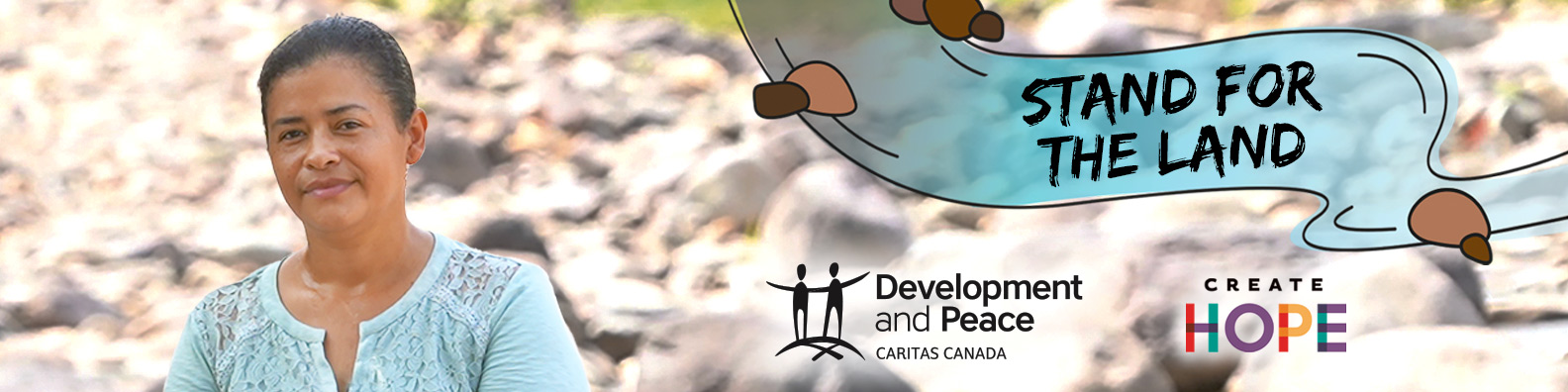 